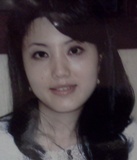 Sarah LeeName: Sarah LeeDate of Barth: 03/08/1974 Address: 11 Loan pine AVE Chatswood NSW 2067DEMONSTRATION ABILITITESPersonal Qualities:   			Team WorkerGood communication skillsHard workerWell organizedFast learnerPeople’s personOut-goingAssertiveCommunication Skill:		Ability to listen to othersConfident telephone mannerAbility relate emphatically and compassionately with people in stress situationsAbility to communicate with other people of all agesEducation: 				1996 – 1998 UWA( Visual communication)2012 – Australian National University(Visual Art)EMPLOYMENT WORKING EXPERIENCE2007~2014				Roinoble Position: Designer and Marketing Manager Employer: Erica LeeResponsibility: Design and  Asia marketing20/07/05 - 15/10/06 Purely Merino(Fashion Industry )Position: EmployeeEmployer: JohnMobile: 0405156108Responsibility: Marketing and Consulting9/09/03 – 30/04/04Convention CentrePosition: EmployeeEmployer: Convention and Exhibition CentrePhone: 02) 92825718Responsibility: Marketing and Customer relation20/4/02 – 30/7/03                               Good Start (Child care & Kindergarten)Position: TeacherEmployer: Rahn RosssiterAddress: Burwood Rd Burwood NSW 2134Responsibility: Teaching, crafting, drawing and playing 1996 – 1997 Happy Kindergarten & Child carePosition: TeacherEmployer: Alice MuffyResponsibility: Look after children and teachingPERSONAL DATEInterest/hobbies TravellingDesignWriterBasketballSoccerLanguage Skill  Native in KoreanFluent in EnglishJapanese